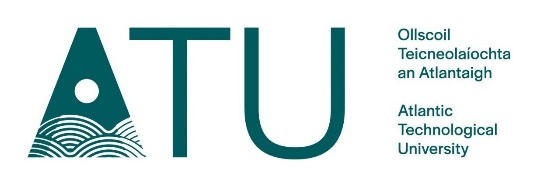 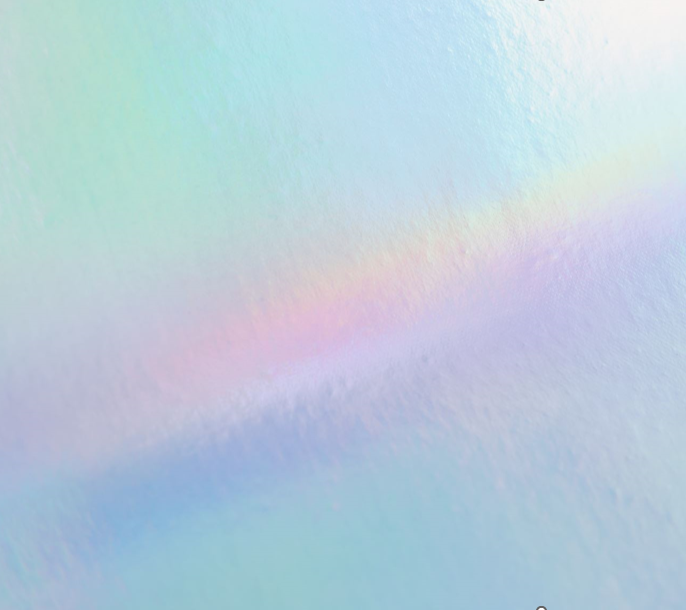 Maths Enrichment ProgramSemester 1 Classes for 2023All Classes are scheduled from 7pm – 9:30 pm.For more information, please visit: https://www.itsligo.ie/mep/Or email: fionn.downes@atu.ieClassDateLocation105th OctoberE0017212th OctoberE0017319th OctoberE0011426th OctoberE001102nd NovemberNo Class509th NovemberE0011616th NovemberE0011723rd NovemberE0011830th NovemberE001197th DecemberE00111014th DecemberE0011